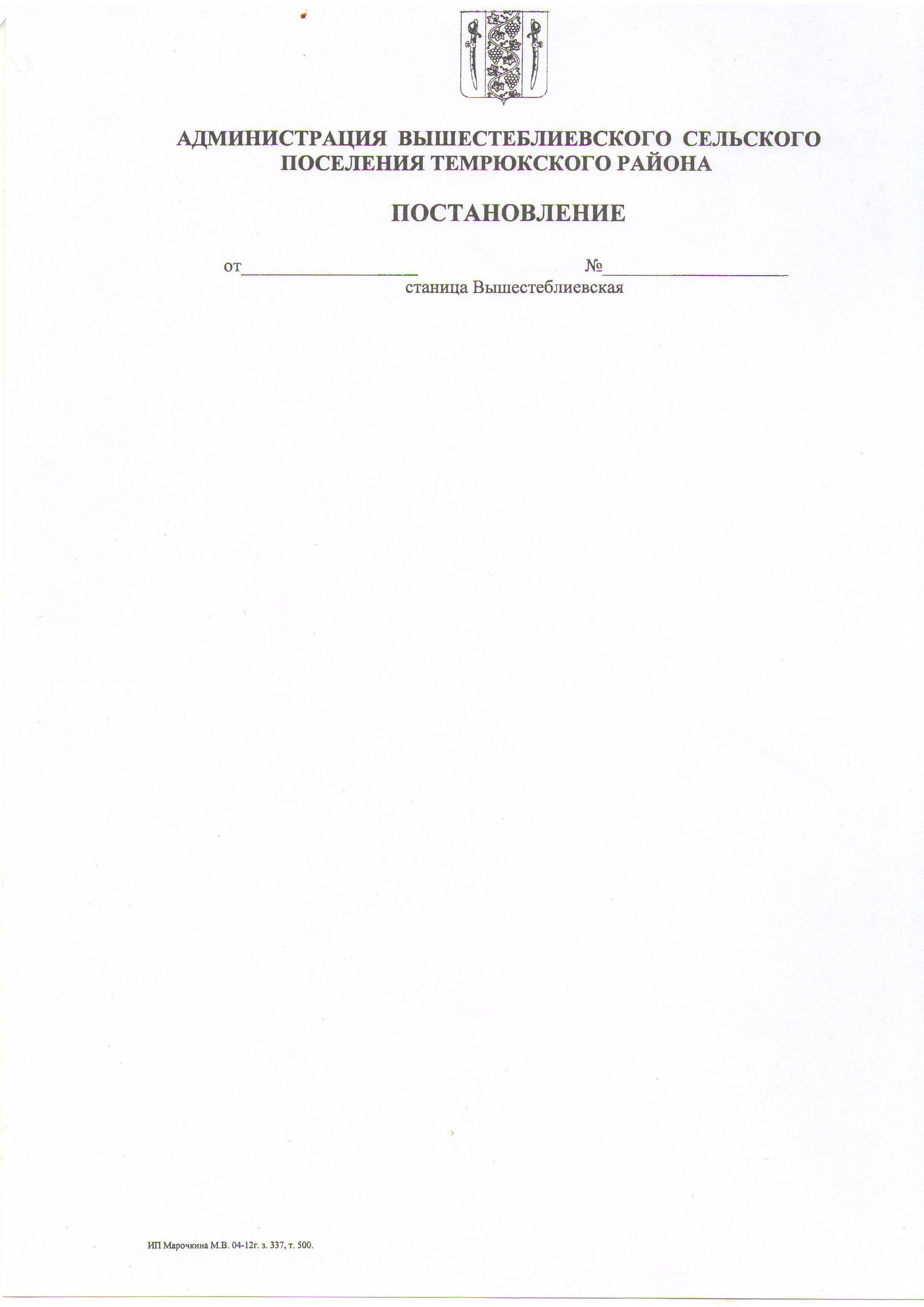 АДМИНИСТРАЦИЯ ВЫШЕСТЕБЛИЕВСКОГО  СЕЛЬСКОГО ПОСЕЛЕНИЯ ТЕМРЮКСКОГО РАЙОНАПОСТАНОВЛЕНИЕот 19.10.2015      							                           № 261                                                 станица ВышестеблиевскаяОб утверждении Порядка осуществления  полномочий по внутреннему муниципальному финансовому контролю  в отношении закупок для обеспечения муниципальных нуждВ целях установления законности составления и исполнения бюджета Вышестеблиевского сельского поселения Темрюкского района в отношении расходов, связанных с осуществлением закупок, достоверности учета таких расходов и отчетности,  в соответствии с ч. 9 ст.99 Федерального закона от 5 апреля 2013 года № 44-ФЗ «О контрактной системе в сфере закупок товаров, работ, услуг для обеспечения государственных   и   муниципальных   нужд», администрация Вышестеблиевского сельского поселения Темрюкского района п о с т а н о в л я е т:  1. Утвердить Порядок осуществления полномочий по внутреннему финансовому контролю в отношении закупок для обеспечения муниципальных нужд (прилагается).3.  Общему отделу администрации Вышестеблиевского сельского поселения Темрюкского района (Бедакова) данное постановление разместить    в информационно-телекоммуникационной сети общего пользования на официальном сайте администрации Вышестеблиевского сельского поселения Темрюкского района.4. Постановление администрации Вышестеблиевского сельского поселения от 20 марта 2014 года № 54 «О создании внутреннего финансовогоконтроля администрации Вышестеблиевского сельского поселения Темрюкского района и утверждении Положения о внутреннем финансовом контроле администрации Вышестеблиевского сельского поселения Темрюкского района» считать утратившим силу.5. Контроль  за   выполнением  настоящего  постановления  возложить  наведущего специалиста   по финансовым вопросам администрации Вышестебли-евского сельского поселения Темрюкского района  О.В.Гриценко.6. Постановление вступает в силу со дня его обнародования. Глава Вышестеблиевского сельского поселения Темрюкского района                                                                             П.К. Хаджиди                                                                                                  ПРИЛОЖЕНИЕ                          к постановлению                       администрации                                                                                              Вышестеблиевского                                                                                               сельского поселения                                                                                               Темрюкского района                                                                                                   от 19.10.2015 №261Порядок осуществления полномочий по внутреннему финансовому контролю в отношении закупок для обеспечения муниципальных нужд1. Общие положения1. Настоящий Порядок определяет требования осуществления полномочий по внутреннему финансовому контролю в отношении закупок для обеспечения муниципальных нужд (далее - деятельность по контролю) во исполнение ч.9 ст.99 Федерального закона от 5 апреля 2013 года № 44-ФЗ «О контрактной системе в сфере закупок товаров, работ, услуг для обеспечения государственных   и   муниципальных   нужд»,  (далее - Федеральный закон № 44-ФЗ).2. Деятельность по контролю осуществляется комиссией по проведению внутренних проверок администрации Вышестеблиевского сельского поселения Темрюкского района, (далее - комиссия по проведению внутренних проверок).23. Деятельность по контролю основывается на принципах законности, объективности, эффективности, независимости, профессиональной компетентности, достоверности результатов и гласности.4. Деятельность по контролю подразделяется на плановую и внеплановую и осуществляется посредством проведения плановых и внеплановых проверок, а также проведения только в рамках полномочий по внутреннему государственному финансовому контролю в сфере бюджетных правоотношений плановых и внеплановых ревизий и обследований (далее - контрольные мероприятия). 5. Плановые контрольные мероприятия осуществляются в отношении  заказчика,  контрактного управляющего, постоянно действующей комиссии по осуществлению закупок и ее членов  не чаще чем один раз в шесть месяцев.           6. Внеплановые контрольные мероприятия осуществляются по следующим.основаниям:1
              - получение  обращения  участника  закупки,  либо осуществляющих общественный контроль общественного объединения или объединения юридических лиц с жалобой на действия (бездействие) заказчика, уполномоченного органа или комиссии по осуществлению закупок, ее членов,  контрактного управляющего;- поступление информации о нарушении законодательства Российской Федерации и иных нормативных правовых актов о контрактной системе в сфере закупок;
           - в случае истечения срока исполнения ранее выданного предписания (представления).
             7. Комиссия   по   проведению   внутренних   проверок   осуществляет контроль в соответствии с ч.8 ст.99 Федерального закона № 44-ФЗ.8. Объектами деятельности по контролю являются  заказчик, контрактный управляющий, комиссия по осуществлению закупок и её члены.19. Комиссия по проведению внутренних проверок,  имеет право:1а) запрашивать и получать на основании мотивированного запроса в письменной форме информацию, документы и материалы, объяснения в письменной и устной формах, необходимые для проведения контрольных мероприятий;б) требовать предъявления поставленных товаров, результатов выполненных работ, оказанных услуг.10. Комиссия по проведению внутренних проверок  обязана:а) своевременно и в полной мере исполнять предоставленные полномочия по предупреждению, выявлению и пресечению нарушений в установленной сфере деятельности;б) соблюдать требования нормативных правовых актов в установленной сфере деятельности;в) проводить контрольные мероприятия в соответствии с распоряжением главы Вышестеблиевского сельского поселения Темрюкского района;г) при выявлении факта совершения действия (бездействия), содержащего признаки состава преступления, направлять в правоохранительные органы информацию о таком факте и (или) документы и иные материалы, подтверждающие такой факт.111. Документы, материалы и информация, необходимые для проведения контрольных мероприятий, представляются в подлиннике или копиях, заверенных объектами контроля в установленном порядке.112. Все документы, составляемые комиссией по проведению внутренних проверок в рамках контрольного мероприятия, приобщаются к материалам контрольного мероприятия, учитываются и хранятся в установленном порядке.2. Требования к планированию деятельности по контролю13. Отбор контрольных мероприятий осуществляется исходя из следующих критериев:а) существенность и значимость мероприятий, осуществляемых объектами контроля, в отношении которых предполагается проведение финансового контроля.б) длительность периода, прошедшего с момента проведения идентичного контрольного мероприятия комиссией по проведению внутренних проверок (в случае, если указанный период превышает 3 года, данный критерий имеет наивысший приоритет).14. Периодичность проведения плановых контрольных мероприятий в отношении одного объекта контроля и одной темы контрольного мероприятия составляет не более 1 раза в год.13. Требования к проведению контрольных мероприятий15. К процедурам осуществления контрольного мероприятия относятся назначение контрольного мероприятия, проведение контрольного мероприятия и реализация результатов проведения контрольного мероприятия.16. Контрольное мероприятие проводится на основании распоряжения главы администрации, в котором указываются наименование объекта контроля, проверяемый период при последующем контроле, тема контрольного мероприятия, основание проведения контрольного мероприятия, срок проведения контрольного мероприятия, перечень основных вопросов, подлежащих изучению в ходе проведения контрольного мероприятия.1Ведущий специалист по финансовым вопросамадминистрации Вышестеблиевского сельского поселения Темрюкского района                                                                            О.В.Гриценко 